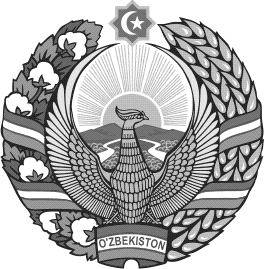 2021 йил 29 июль                   № РС-45-21                                    Тошкент шаҳриЎзбекистон Республикаси Олий судининг жиноят ишлари бўйича судлов ҳайъати томонидан 2021 йилнинг иккинчи чорагида кассация тартибида кўрилган ишлар бўйича суд амалиёти обзори тўғрисидаЎзбекистон Республикаси Президентининг 2018 йил 13 июлдаги “Суд-ҳуқуқ тизимини янада такомиллаштириш ва суд ҳокимияти органларига ишончни ошириш чора-тадбирлари тўғрисида”ги 
ПФ-5482-сонли Фармони, Ўзбекистон Республикаси Олий суди Раёсатининг 2018 йил 27 июлдаги “Суд амалиёти обзорларини тайёрлаш ва эълон қилиш тўғрисида”ги РС-44-18-сонли қарори 2-бандининг ижросини таъминлаш мақсадида Олий суднинг жиноят ишлари бўйича судлов ҳайъати томонидан 2021 йилнинг иккинчи чорагида кассация тартибида кўрилган ишлар бўйича суд амалиёти обзори тайёрланди.Олий суд жиноят ишлари бўйича судлов ҳайъатининг ўтган даврдаги фаолияти таҳлилларига кўра, судлов ҳайъати томонидан Олий суднинг 
2021 йилнинг биринчи ярмига мўлжалланган иш режаси, дастурлар ва йўл хариталарида белгиланган вазифалар ижроси юзасидан муайян ишлар амалга оширилган.Статистик таҳлиллар шуни кўрсатмоқдаки, Олий суднинг жиноят ишлари бўйича судлов ҳайъатига 2021 йилнинг биринчи ярмида жами 7 375 (5 707) та (апелляция, кассация ва такроран кассация тартибида) шикоят (ариза, мурожаат ва протестлар) келиб тушган.Шикоят (ариза)ларнинг 5 422 (4 987) таси ёки 73,5 (87,4) фоизи ўрганиб чиқилган, 4 155 (926) таси ёки 76,6 (18,6) фоизи судлов ҳайъатига ўтказилган, 1 063 (3 816) тасини ёки 19,6 (76,5) фоизини судлов ҳайъатига ўтказиш рад этилган, 204 (245) таси ёки 3,8 (4,9) фоизи қайтарилган, 
1 953 (720) таси ҳисобот охирига қолдиқ бўлиб қолган.Судлов ҳайъати судьялари томонидан биринчи, апелляция, кассация ва такроран кассация инстанцияси судида 3 140 (662) та жиноят иши, шундан 1 та биринчи инстанция судида, 105 та апелляция инстанцияси судида, 2 877 та кассация инстанцияси судида, 27 та такроран кассация инстанцияси судида, 130 та ҳарбий ва махфий ишлар кўриб тамомланган.Мазкур кўрсаткичлар судлар фаолиятида “Бир суд – бир инстанция” тамойили асосида иш юритиш тартиби жорий этилгандан сўнг, жиноят ишлари бўйича судлов ҳайъати томонидан жиноят ишларини мазмунан кўриб чиқилиши ортганлиги (662 тадан 3 140 тага ёки 5 бараварга), шу жумладан, шикоят (ариза, мурожаат ҳамда протест)ларнинг жиноят иши ҳужжатлари асосида синчковлик билан, тўла ва ҳар томонлама ўрганиб чиқиш кўрсаткичлари кескин кўпайганлигини кўрсатмоқда.Ҳисобот даврида жиноят ишлари бўйича судлов ҳайъатида жами 3 152 нафар шахсга нисбатан 2 877 та жиноят иши кассация тартибида кўрилган бўлиб, шундан 2 384 нафар шахсга нисбатан 2 172 таси ёки 
75,6 фоизи туман, шаҳар судлари томонидан мазмунан кўриб чиқилган ишлар бўлса, 768 нафар шахсга нисбатан 705 таси ёки 24,4 фоизи вилоятлар ва уларга тенглаштирилган судлар томонидан кўрилган ишлар ҳисобланади.Кассация тартибида кўрилган ишларнинг 1 715 нафар шахсга нисбатан ёки 54,4 фоизи ўзгаришсиз қолдирилган, 50 нафар шахсга нисбатан ёки 1,6 фоизи бекор қилинган, 746 нафар шахсга нисбатан ёки 23,7 фоизи бўйича юқори инстанция судининг қарори бекор қилиниб, жиноят иши янгидан апелляция инстанция судида кўриш учун юборилган, 626 нафар шахсга нисбатан 577 та иш ёки 19,9 фоизи бўйича суд қарорлари ўзгартирилган, 4 нафар шахсга нисбатан ёки 0,1 фоизи бўйича қонунга мувофиқлаштирилиб, ўзгартирилган, 11 нафар шахсга нисбатан ёки 0,3 фоизи моддий зарар қопланганлиги сабабли ўзгартирилган.Судлов ҳайъати томонидан кассация инстанциясида ишларни такроран кўриб чиқилиши таҳлилига кўра, ҳисобот даврида суд қарорларига нисбатан ишни такроран кассация тартибида кўриб чиқилиши юзасидан жами 27 та, шу жумладан, Олий суд томонидан 23 та, Бош прокуратура томонидан 4 та протест киритилган.Мазкур протестлар асосида жами 37 нафар шахсга нисбатан 27 та жиноят иши такроран кассация тартибида кўриб чиқилган бўлиб, 
27 нафар шахсга нисбатан 19 та иш бўйича суд қарори бекор қилинган, 
7 нафар шахсга нисбатан 6 та иш бўйича суд қарори ўзгартирилган, 
2 нафар шахсга нисбатан 1 та иш бўйича суд қарори ўзгаришсиз қолдирилган, 1 нафар шахсга нисбатан 1 та иш бўйича суд қарори қонунга мувофиқлаштирилиб, ўзгартирилган.Ишларнинг биринчи ва апелляция инстанцияси судларида кўришда моддий ва процессуал ҳуқуқ нормаларини қўллашда:Ўзбекистон Республикаси Жиноят-процессуал кодексининг (бундан буён матнда ЖПК деб юритилади) 22-моддасида белгиланган иш бўйича исботланиши лозим бўлган барча ҳолатлар синчковлик билан, ҳар томонлама, тўла ва холисона текшириб чиқилиши;ЖПК 463-моддасининг биринчи қисмида белгиланган айблов ҳукми тахминларга асосланган бўлиши мумкин эмаслиги ва фақат судланувчининг жиноят содир этишдаги айбли эканлиги суд муҳокамаси давомида исбот қилинган тақдирдагина чиқарилиши, айблов ҳукмига жиноят содир этилишининг иш бўйича барча мумкин бўлган ҳолатларини текшириш, иш материалларида маълум бўлиб қолган барча кам-кўстни тўлдириш, юзага келган ҳамма шубҳа ва қарама-қаршиликларга барҳам бериш натижасида йиғилган ишончли далилларгина асос қилиб олиниши лозимлиги ҳақидаги қонун талабларига;ЖПК 5098-моддасининг учинчи қисмидаги кассация инстанцияси судининг кўрсатмалари жиноят ишини апелляция тартибида янгидан кўраётган суд учун мажбурийлиги ҳақидаги қонун талабларига;шунингдек, Олий суд Пленумининг 2014 йил 23 майдаги “Суд ҳукми тўғрисида”ги 07-сонли қарорининг 2-бандидаги одил судловни фуқароларнинг ҳуқуқ ва эркинликларини муҳофаза қилиш, тарафларнинг ўзаро тортишуви, далилларнинг бевосита ва оғзаки усулда текширилиши асосида олиб борилиши ва иш бўйича ҳақиқий ҳолатни аниқлаш тўғрисидаги жиноят процессининг муҳим принципларига амал қилишлари лозимлиги, ушбу принциплардан ҳар қандай асосларга кўра чекланиш, ҳукмни қонуний эмас деб топишга асос бўлиши, 7-бандидаги Жиноят-процессуал кодексининг 462-моддасига мувофиқ, суд айблов 
ёки оқлов ҳукми чиқариши мумкинлиги, Ўзбекистон Республикаси Жиноят-процессуал кодексининг 23-моддасида назарда тутилган айбсизлик презумпцияси принципи ҳукм турини аниқловчи мезон сифатида эътироф этилганлиги, 16-бандидаги Жиноят-процессуал кодексининг 463-моддасига кўра, айблов ҳукми тахминларга асосланган бўлиши мумкин эмаслиги ва фақат судланувчининг жиноят содир этишда айбли эканлиги суд муҳокамаси давомида исбот қилинган тақдирдагина чиқарилиши, 21-бандидаги (Жиноят-процессуал кодексининг 
467-моддаси) айблов ҳукмининг тавсиф қисмида, судланувчининг эълон қилинган айбловга муносабати ёритилиши, ўзини ҳимоя қилиш учун келтирган важларига баҳо берилиши кераклиги, 24-бандидаги суд судланувчини баҳоловчи категорияларга тегишли белгиларга қараб айбдор деб топишда, ушбу белгининг жиноий қилмишда мавжудлигини тасдиқловчи ҳолатларни келтириши шартлиги ҳақидаги тушунтиришларга риоя қилмасдан, тарафларнинг судда келтирилган важларини тўлиқ текширилмаганлиги, жазо тайинлашда Ўзбекистон Республикаси Жиноят кодексининг (бундан буён матнда ЖК деб юритилади) умумий қисми талабларини бузганлиги ҳамда жиноятнинг хусусияти ва ижтимоий хавфлилик даражасига, айбдорнинг шахсига, шунингдек, жазони енгиллаштирувчи ва оғирлаштирувчи ҳолатларга эътибор қаратилмаганлиги, жиноятни малакалашда нотўғри хулосага келинганлиги кассация инстанцияси суди томонидан суд қарорлари ўзгартирилиши ва бекор қилинишига сабаб бўлган.Кассация инстанцияси судида қуйи инстанция судлари қарорларини қайта кўриш ва уларнинг қонунийлигини текшириш жараёнида бирон-бир суднинг ишларни кўриш ва суд қарорларини тайёрлаш билан боғлиқ ижобий баҳоланадиган ва бундай ижобий тажрибани оммалаштирадиган фаолияти аниқланмади.Судьялар одил судловни амалга оширишда ишларни ўз вақтида 
ва объектив кўриб чиқилишини, моддий ва процессуал ҳуқуқ нормалари тўғри қўлланилишини, фуқаролар ва юридик шахсларнинг бузилган 
ёки низолашилаётган ҳуқуқлари, эркинликлари ва қонун билан қўриқланадиган манфаатлари ҳимоя қилинишини, қонун устуворлигини, қонунийликни мустаҳкамлаш ва жиноятларнинг олди олинишини, айб учун жазонинг муқаррарлигини, қонунга ва судга нисбатан ҳурмат муносабати шаклланишини таъминлаши лозим.Ўзбекистон Республикаси Олий судининг жиноят ишлари бўйича судлов ҳайъати томонидан 2021 йилнинг иккинчи чорагида кассация тартибида кўрилган ишлар бўйича суд амалиёти обзорини муҳокама қилиб, “Судлар тўғрисида”ги Ўзбекистон Республикаси Қонунининг 
24-моддасига мувофиқ, Олий суд РаёсатиҚ А Р О Р   Қ И Л А Д И:1. Ўзбекистон Республикаси Олий судининг жиноят ишлари бўйича судлов ҳайъати томонидан 2021 йилнинг иккинчи чорагида кассация тартибида кўрилган ишлар бўйича суд амалиёти обзори иловага мувофиқ маълумот учун қабул қилинсин.2. “Ўзбекистон Республикаси Олий суди Ахборотномаси” ҳамда
“Куч–адолатда” газетаси бирлашган таҳририяти (Ш.Ҳамроев),
“Одил судлов” – “Правосудие” журнали таҳририяти (К.Убайдиллоев), Олий суднинг Жамоатчилик ва оммавий ахборот воситалари билан ҳамкорлик бошқармаси (А.Абидов), Ахборот-коммуникация технологияларини жорий қилиш ва ахборот хавфсизлигини таъминлаш бошқармаси (Б.Очилов) суд амалиёти обзори “Ўзбекистон Республикаси Олий суди Ахборотномаси”, “Одил судлов” – “Правосудие” журнали ҳамда Олий суднинг веб-сайтида эълон қилинишини таъминласин.3. Ўзбекистон Республикаси Олий судининг жиноят ишлари бўйича судлов ҳайъати (Н.Мирзаалимов) ҳамда вилоятлар ва уларга тенглаштирилган судлар раислари зиммасига:суд амалиёти обзорини вилоят судининг жиноят ишлари бўйича судлов ҳайъати, туман, шаҳар судлари ва ҳарбий судларнинг ҳар бир судьясига реестр орқали етказилишини таъминлаш;суд амалиёти обзорини барча судьялар иштирокида ўрганиш мақсадида 2021 йил август ойида видеоконференцалоқа режимида  семинар машғулотини ўтказиш;бажарилган ишлар ҳақидаги батафсил ахборотни Олий суднинг Пленуми ва Раёсати котибиятига электрон шаклда 2021 йил 1 сентябрга қадар тақдим этиш юклансин.4. Ушбу қарор вилоятлар ва уларга тенглаштирилган судларга, жиноят ишлари бўйича туман, шаҳар судлари ва ҳарбий судларга амалиётда фойдаланиш ва ишларни кўришда йўл қўйилаётган камчиликларга чек қўйиш чораларини кўриш учун юборилсин.5. Мазкур қарорнинг ижросини назорат қилиш Ўзбекистон Республикаси Олий суди раисининг ўринбосари – жиноят ишлари бўйича судлов ҳайъатининг раиси И.Муслимов зиммасига юклансин.Раислик қилувчи,Ўзбекистон Республикаси Олий суди раисининг     биринчи ўринбосари                                                       Р.МахмудоваOZBEKISTON RESPUBLIKASIOLIY SUDI RAYOSATININGQARORIПОСТАНОВЛЕНИЕ 
ПРЕЗИДИУМА ВЕРХОВНОГО CУДА РЕСПУБЛИКИ УЗБЕКИСТАН